PLATINUM SELLING DANCEHALL STAR KRANIUM GIFTS FANS WITH AN INTIMATE ACOUSTIC SET TO CLOSE OUT AN IMPRESSIVE YEARWATCH THE PERFORMANCE HERE 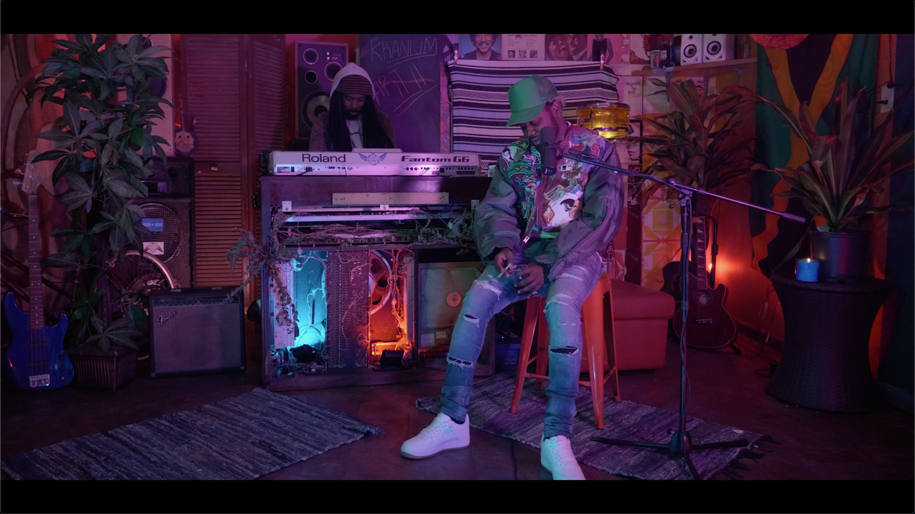 It’s the smoothness of his voice and the perfect blend of R&B and Dancehall for us! Today, NY based Dancehall star Kranium gifts fans with an intimate jamcoustic set in which he performs a medley of “Won’t Judge”; from his Toxic EP and Frank Sinatra’s classic “Fly Me to the Moon”. Get into all the feels and watch the full performance now exclusively via Kranium’s official YouTube channel HERE.CONNECT WITH KRANIUM  OFFICIAL | TWITTER | INSTAGRAM | FACEBOOK | YOUTUBE  FOR ALL INQUIRIES  SYDNEY MARGETSON  SYDNEY.MARGETSON@ATLANTICRECORDS.COM  # # #  